Sistema SPA - UPCManual d’usuariLog de nòmina Barcelona, 14 de maig de 2018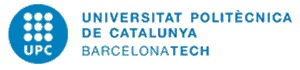 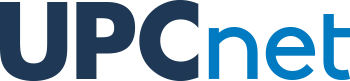 		ÍndexÍndex	21.	Informació del document	31.1.	Autor	31.2.	Documents annexes	31.3.	Còpia electrònica	32.	Històric de canvis del document	42.1.	Històric de canvis	42.2.	Distribució par a revisió	43.	Descripció general	54.	Nova funcionalitat a SAP	65.	Nova aplicació Log de Nòmina	12Informació del documentAutorDocuments annexesCòpia electrònicahttps://espaitic.upc.edu/ca/projectes/historic/rrhh/manteniment-spa-bloc-i-a/manuals-dusuariHistòric de canvis del documentUn cop aprovat el document, les modificacions es realitzaran a través de gestió de canvis. Distribuint novament el document als interessats (distribució per a revisió).Històric de canvisDistribució par a revisióQui rep el document prèviament a l’aprovacióDescripció generalAquest document explica el procés per consultar la nova funcionalitat a SAP que permet accedir als diferents passos del procés de nòmina i la nova aplicació per facilitar la revisió del log de nòmina.Nova funcionalitat a SAPAmb l´objectiu de disposar d´una nova funcionalitat a SAP que permeti accedir als diferents passos del procés de nòmina es crea una transacció per accedir a una única pantalla des d´on es podran visualitzar els resultats de cadascun dels passos del procés de nòmina.S´accedirà a través de la següent transacció: ZHR_PY_LOG_NOMINA 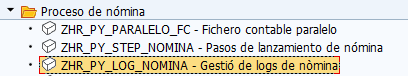 Ens apareixerà la següent pantalla on es tindrà que seleccionar el procés de nòmina a consultar.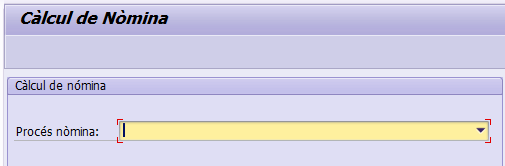 Unicament es podràn seleccionar els processos de nòmina corresponents als últims 15 dies. El format que apareixerà serà dia/mes/any, usuari i títol del procés de nòmina.Depenen del tipus de nòmina que es llenci i posteriorment es seleccioni ( Nòmina normal, Nòmina amb Regularització IRPF i Nòmina amb Control de Retros) a la següent pantalla apareixeran diferents opcions:Nòmina Normal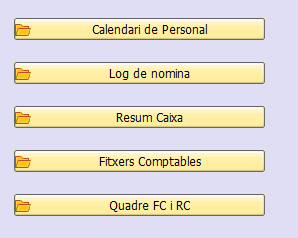 Nòmina amb Regularització IRPF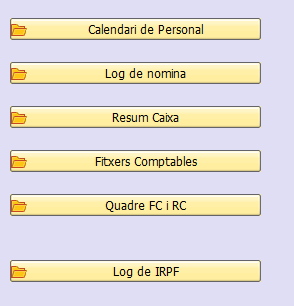 Nòmina amb Control de Retros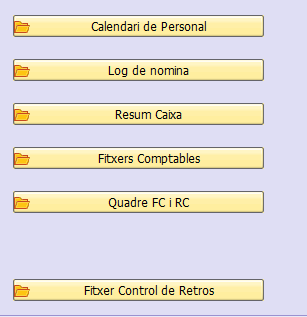 Si selecciono la opció: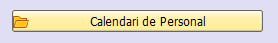 Permet accedir a visualitzar el pas del calendari de personal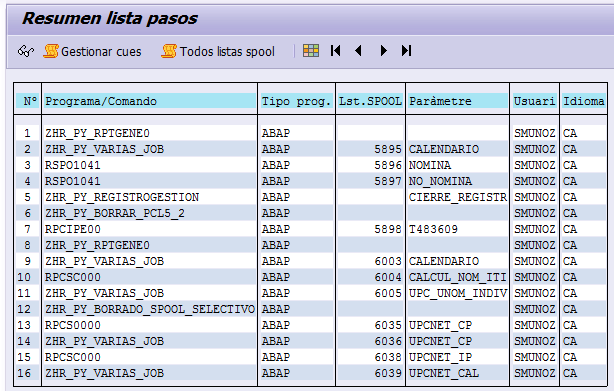 Si selecciono la opció: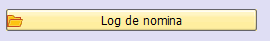 Permet accedir a consultar el log de nòmina a la nova aplicació previ pas logant-se. Es podran consultar els logs de nòmina existents en els últims 15 dies.Si selecciono la opció: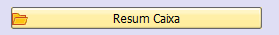 Permet accedir a visualitzar el pas de Resum Caixa.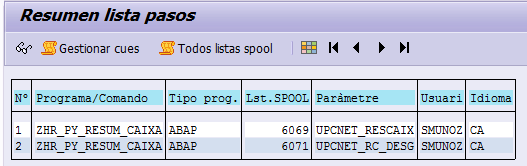 Si selecciono la opció: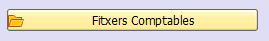 Permet accedir a descarregar els fitxers comptables.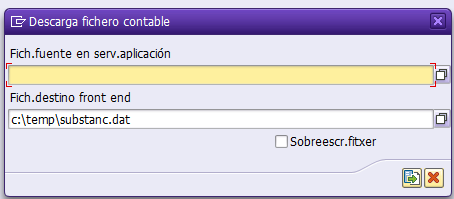 Si selecciono la opció: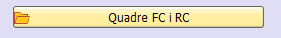 Permet accedir a visualitzar el pas per veure el missatge de si existeix o no Desquadre entre FC i RC al procés CU. En el cas que existeixi desquadre es podran consultar els empleats desquadrats.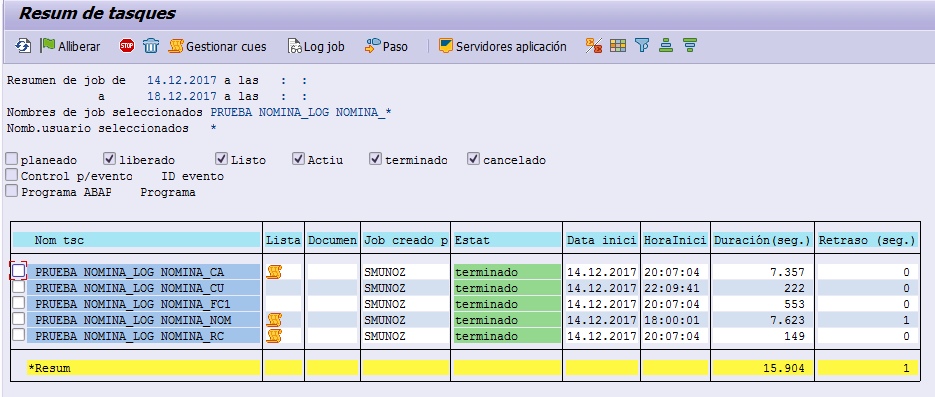 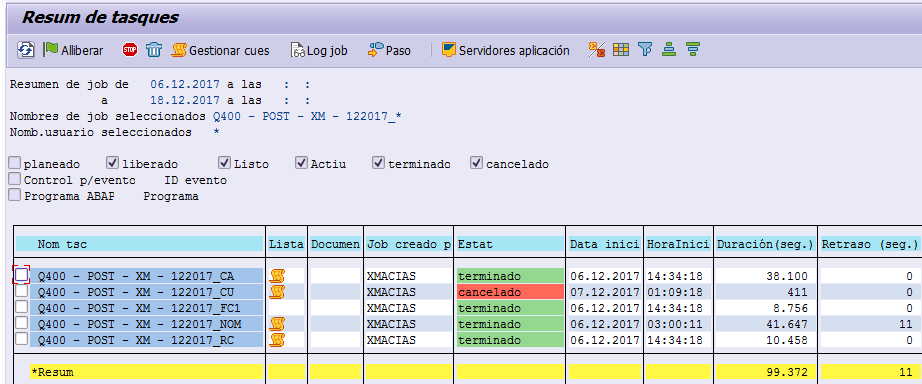 Si selecciono la opció: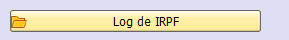 Permet accedir al pas del log de IRPF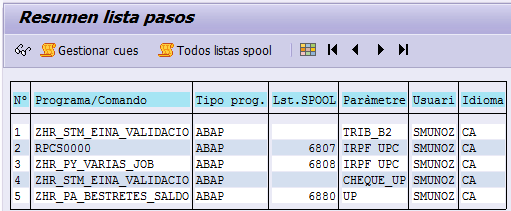 Si selecciono la opció: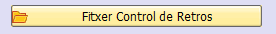 Permet accedir a descarregar el fitxer de Control de Retros.Respecte als estats d´execució el procés de nòmina pot finalitzar amb dos estats:Amb èxit – Apareixerà amb estat d´execució en color verd i el missatge “Procés finalitzat amb èxit”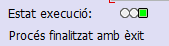 Sense èxit – Apareixerà amb estat d´execució en color vermell. Poden aparèixer dos missatges: “ Procés cancel·lat”. Constarà el títol del job. En aquest cas a més de poder accedir a les opcions dels passos del procés de nòmina permetrà accedir a “Visualitzar Processos” on es podran veure tots els processos i així veure quin procés s´ha cancel·lat.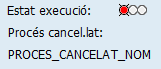 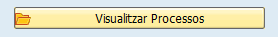 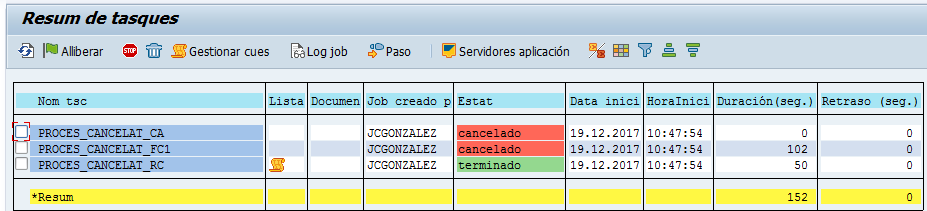 En el cas que existeixin diferencies entre el RC i el FC apareixerà el missatge “ Desquadre entre RC i FC”. En aquest cas es podrà accedir a totes les opcions dels passos del procés per consultar el pas del quadre entre FC i RC.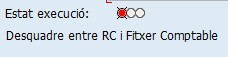 Quan el procés no ha finalitzat perquè es troba en curs apareixerà el següent missatge: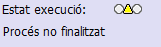 Nova aplicació Log de NòminaUn cop es selecciona la opció:Permet accedir a consultar el log de nòmina a la nova aplicació previ pas logant-se. 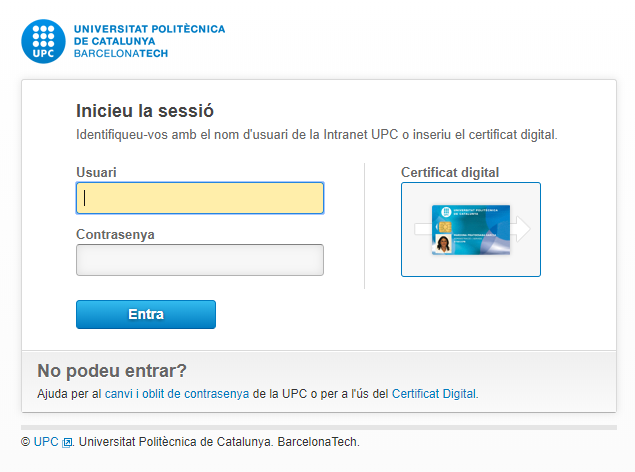 Un cop ens loguem accediren a la nova aplicació i apareixerà la següent pantalla: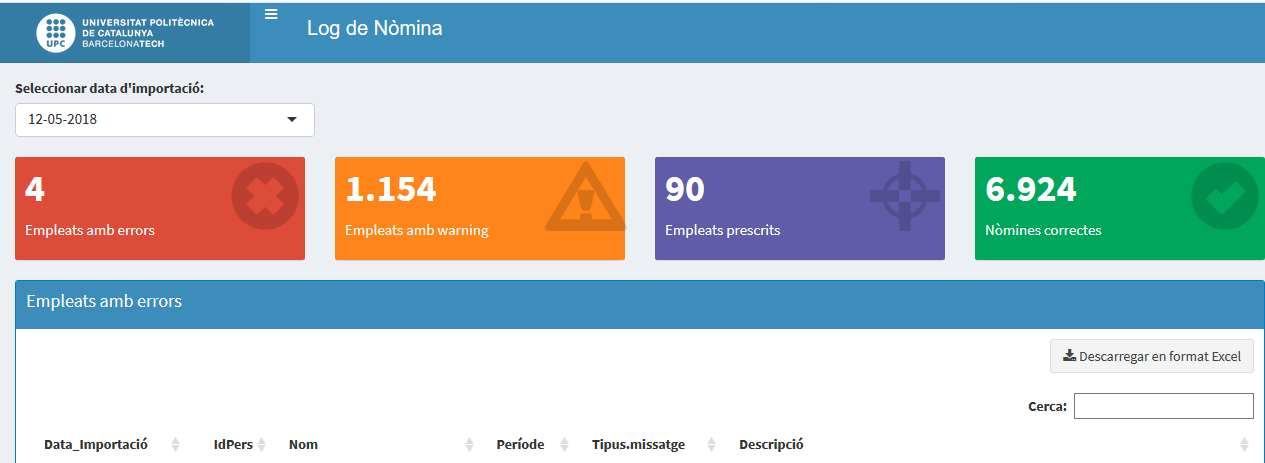 A la part esquerra de la pantalla apareixerà la següent informació: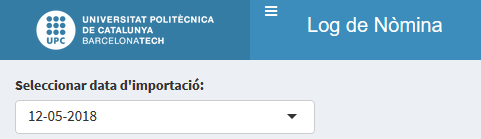 Data d´importació: automàticament es carregarà i mostrarà el log de nòmina de l´últim procés de nòmina. No obstant, es  podrà seleccionar la data dels processos de nòmina dels últims 15 dies.Resum procés de nòmina: apareixeran les dades numèriques de les següents dades: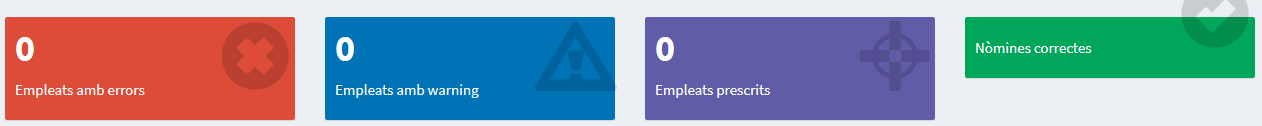 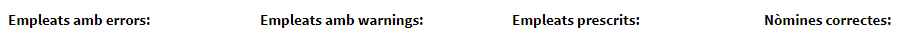 Empleats amb errors: apareixerà el numero total d´empleats amb errors.Empleats amb warnings: apareixerà el numero total d´empleats amb warnings.Empleats prescrits: apareixerà el numero total d´empleats prescrits.Nòmines correctes: apareixerà el numero total de nòmines correctes.Exemple: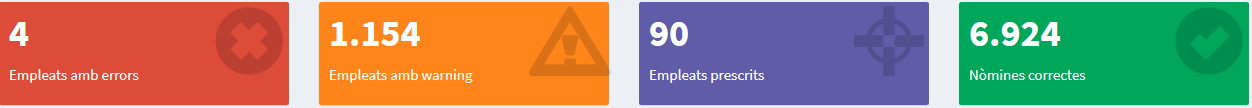 Per veure el detall dels empleats hauren de donar-li al botó situat a l´esquerra del Log de Nòmina.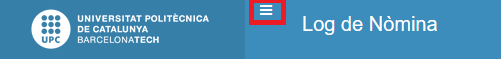 Un cop li hem donat al botó anterior, a la part esquerra apareixen les següents opcions.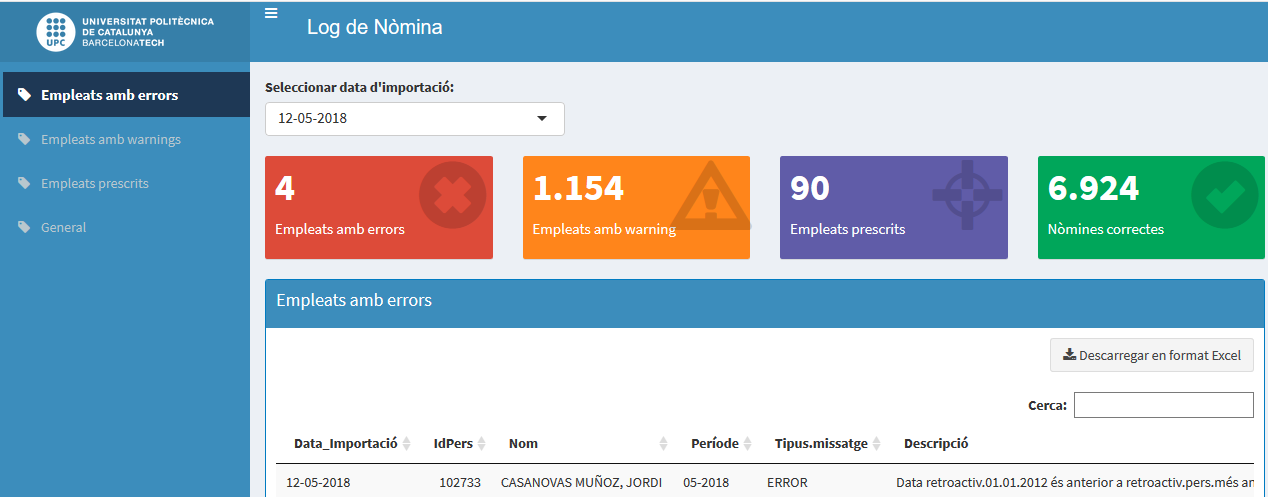 Empleats amb errorsEmpleats amb warningsEmpleats prescritsGeneralSi li dono a la opció de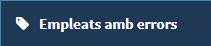 A la dreta apareixerà un llistat amb la següent informació: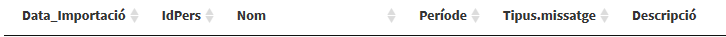 Data_Importació: fa referència a la data amb la que es carrega el log de nòmina.  IDPers: apareixerà el numero de personal de l´empleat.  Nom: apareixerà el cognom i nom de l´empleat.Període: apareixerà el mes i any al que es refereix (MES-ANY)Tipus de missatge: apareixerà la paraula “ERROR”Descripció: apareixerà la descripció de l´error.Exemple: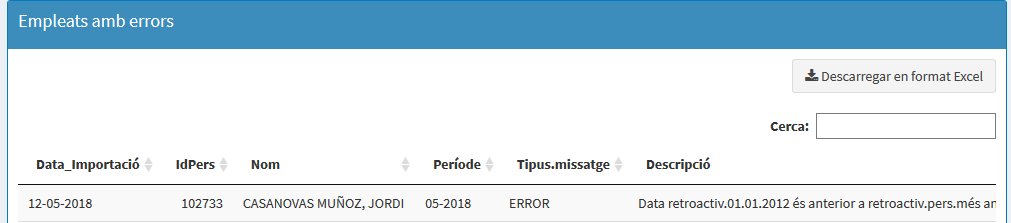 Si no hi ha empleats amb error apareixerà el missatge "No hi ha dades"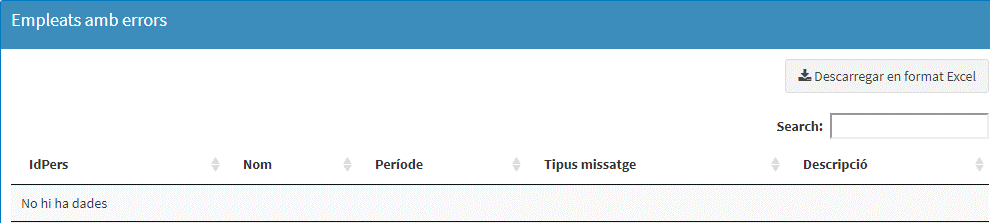 Si li dono a la opció de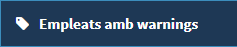 A la dreta apareixerà un llistat amb la següent informació:Data_Importació: fa referència a la data amb la que es carrega el log de nòmina.  IDPers: apareixerà el numero de personal de l´empleat.  Nom: apareixerà el cognom i nom de l´empleat.Període: apareixerà el mes i any al que es refereix (MES-ANY)Tipus de missatge: apareixerà la paraula “WARNING”Descripció: apareixerà la descripció del warning.Exemple: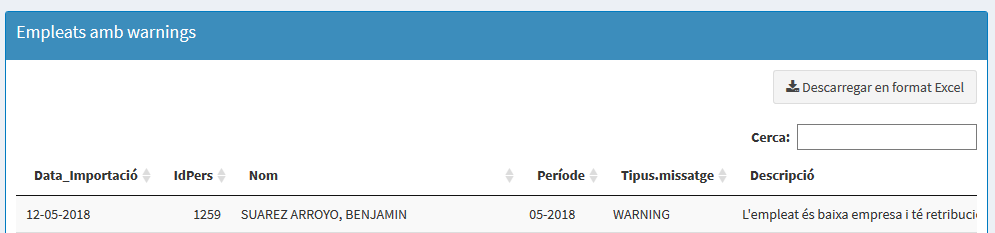 Si no hi ha empleats amb warnings  apareixerà el missatge "No hi ha dades" Si li dono a la opció de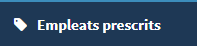 A la dreta apareixerà un llistat amb la següent informació:Data_Importació: fa referència a la data amb la que es carrega el log de nòmina.  IDPers: apareixerà el numero de personal de l´empleat.  Nom: apareixerà el cognom i nom de l´empleat.Període: per aquest col-lectiu apareixerà en blanc.Tipus de missatge: apareixerà la paraula “PRESCRITS”Descripció: podran aparèixer els següents descriptius:Prescrits; empleats que tinguin aplicat IT9102Compensació  Pagaments: empleats que tinguin aplicat IT9103 amb el tick “Compensació de pagaments”Pal-liatives: empleats que tinguin aplicat IT9103 amb el tick “Pal-liatives”Mapa de Retros: empleats que tingui aplicat IT9103 amb el tick “Mapa de Retros”Exclusió de Compensació de Pagaments:  empleats exclosos de Compensació de Pagaments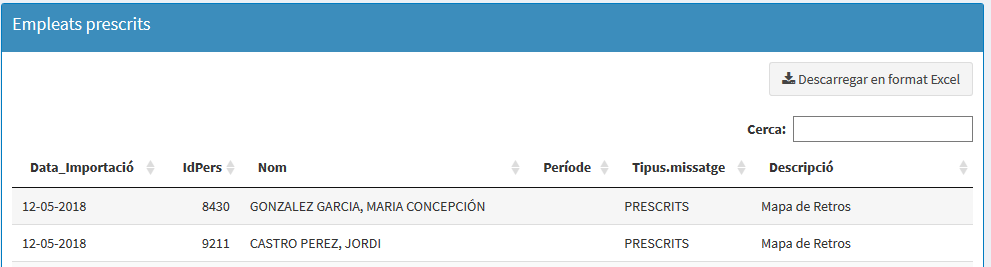 Si no hi ha empleats prescrits  apareixerà el missatge "No hi ha dades"Si li dono a la opció de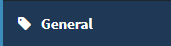 A la dreta apareixerà un llistat amb la següent informació:Apareixeran el llistat de totes les anteriors opcions juntes en un sol llistat.Exemple: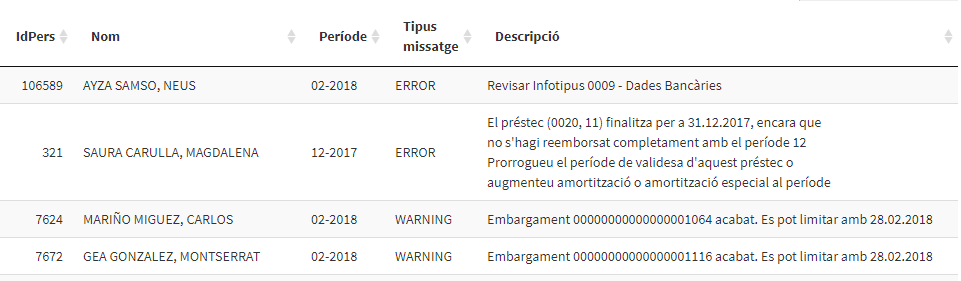 A la part dreta de la pantalla hi haurà el següent botó:	 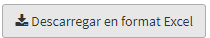 Exemple: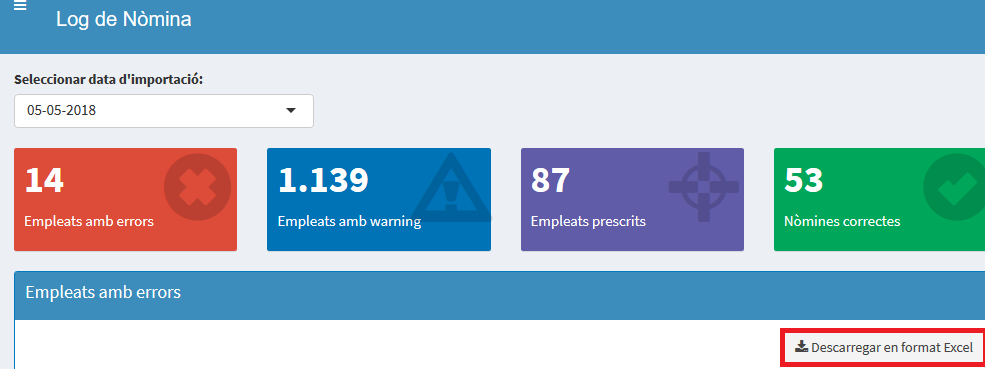 Quan li donem tota la informació del llistat serà exportable a excel.Exemple: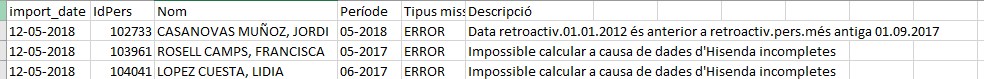 Per últim, a la dreta hi haurà la opció de “Cerca” per realitzar cerques.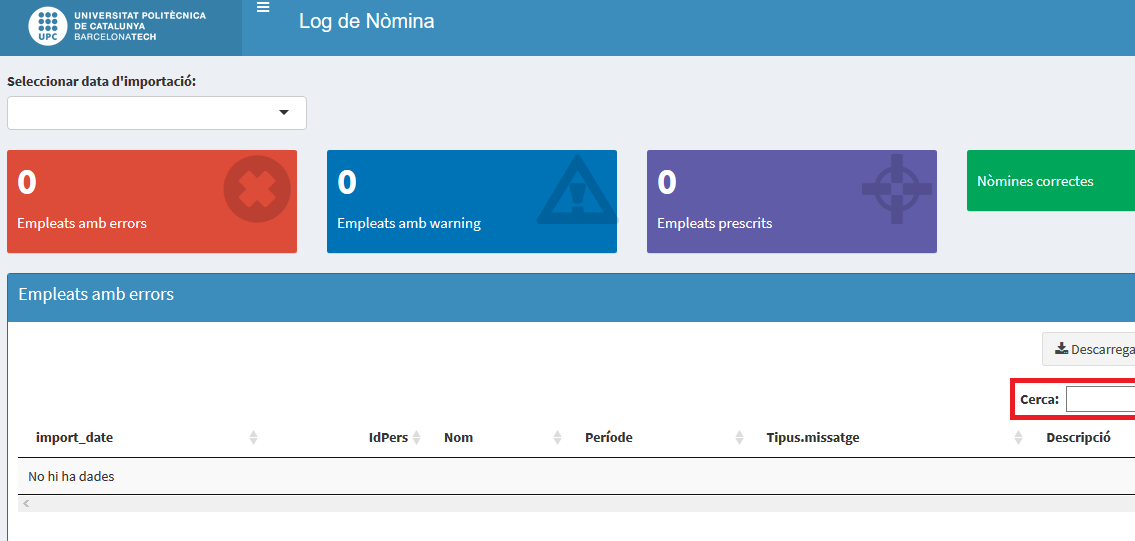 Aquesta nova aplicació també es podrà consultar a través del mòbil a la següent direcció:
https://lognomina.upc.eduNomOrganitzacióRolSusana MuñozUPCnetNúmero ref.Títol documentUbicacióVersióVersióDataAutorReferènciaCanvis respecte a la versió anteriorDataNomOrganitzacióRol26/02/2018Susana MedinaUPC